令和５年（２０２３年）５月２３日　　第１学年保護者　様熊本県立天草高等学校校　　　　長　中川　正利　第１学年主任　山口　明子令和５年度第１学年進路講演会及び文理選択・ＡＳクラス説明会の開催について（御案内）　平素より本校の教育活動に御理解と御協力を賜り、深く感謝申し上げます。さて、この度、下記の日程で進路講演会および科目選択・ＡＳクラス説明会を開催します。進学に関する様々な動向を、専門家による講演をとおして知り、今後のお子様の進路選択の一助としていただきたく存じます。つきましては、御多用中とは存じますが、万障お繰り合わせのうえ、御出席いただきますよう御案内申し上げます。なお、次年度の科目選択等については学校から説明いたします。記１　目　　的　　　（１）社会で求められる力を知ることで、生徒の幅広い職業観と学問観を育て、高校生活の過ごし方や学習方法、進路選択について主体的に考え行動できるようにする。（２）生徒や保護者と進路選択のための考えを共有し、今後の家庭訪問や、文理コース分けに伴う科目選択、及びＡＳクラス選択に生かす。２　日　　時　　令和５年（２０２２年）６月３０日（金）受付　午後１時３０分から開会　午後１時５０分３　場　　所　　熊本県立天草高等学校体育館（駐車場については後日ご連絡いたします）４　対 象 者　　１年生 および 保護者５　講演内容　　（１）講師　株式会社ベネッセコーポレーション　エリア事業推進本部　杉田　進太朗　様（２）内容（予定）進路選択、文理選択、勉強の仕方等について６　日　程　         　　　　　　　　　　　　　　　　　　　 ７　参加の有無を以下のリンクからFormsにてお知らせください。回答期限６月２３日（金）https://forms.gle/oyWTbJJfcvUVYYDH7　　次ページにQRコードがあります。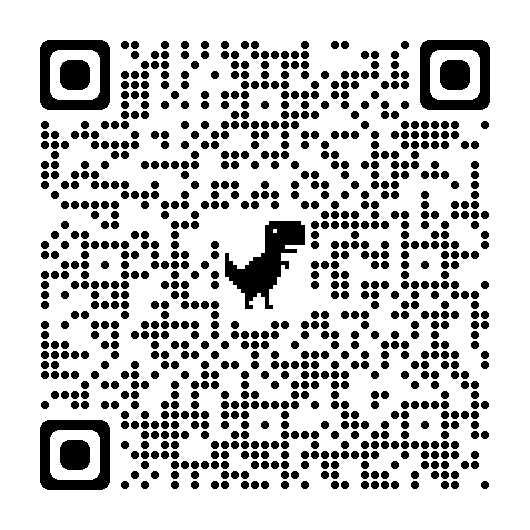 （１）　スマートフォンのカメラアプリ等で下記のQRコードを読み取ってください。※うまく読み込めない場合は、次のＵＲＬを直接打ち込んでください。https://forms.gle/oyWTbJJfcvUVYYDH7（２）　この画面が表示されたら成功です。アンケートにお答えいただき、送信ボタンを押してください。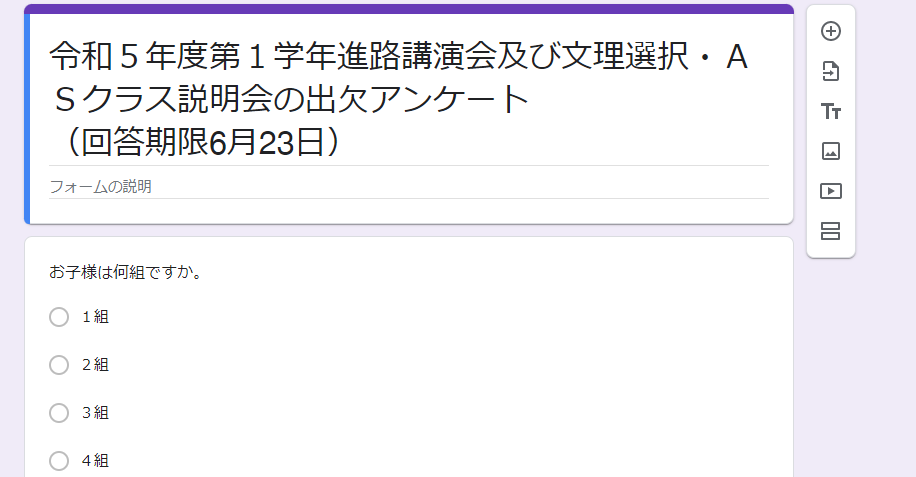 期末考査最終日　保護者受付　　　　　　　　　　　　　　午後１時３０分生徒着席完了　　　　　　　　　　　　　午後１時４０分開会　１学年主任挨拶及び講師紹介　　　午後１時５０分進路講話　　　　　　　　　　　　　　　午後２時～午後２時５０分休憩　　　　　　　　　　　　　　　　　午後２時５０分～午後３時５分①２年次の科目選択説明　教務（１５分）午後３時５分～午後３時５０分②文理選択について　　　進路（１５分）③ＡＳクラスの説明　　ＳＳＨ（１５分）閉会　　　　　　　　　　　　　　　　　午後３時５０分～午後４時